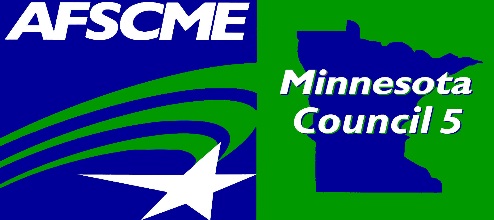 Name and Job Class of Grievant:                    Interviewers Names and title:                    Date of Investigation:                Investigation start time:                	Investigation end time:                      Tennessen Warning Given: Subject                    Non-subjectBrief description of the investigation / grievance:                    Contract Violation:                      Date Step 1 Filed:                   		Person filed with:                    Date Step 2 Filed:                   		Person filed with:                      Date Step 3 Filed:                   		Person filed with:                       Was request for arbitration filled out?                         * Make sure to send a copy to your Chief Steward and Vic Pres. Steward Coordinator